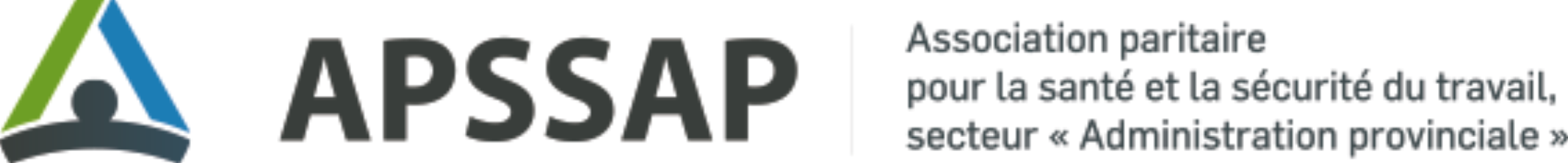 Organisation de la prévention
Guide d'élaboration des règles
de fonctionnement du comité
de santé et de sécurité
Objectif
Cet outil permet au comité de santé et de sécurité d’élaborer des règles de 
fonctionnement claires et précises. Procédure d’utilisation
1.	Prendre connaissance de tous les points un à un et sélectionner ceux qui 
    s’appliquent à votre comité.2.	Assurer un consensus entre tous les membres lors de l’adoption des règles 
    ou pour tout changement.3. Faire lire le document à tous les nouveaux membres4. Mettre à jour annuellement ou au besoin.RÈGLES DE FONCTIONNEMENT DU COMITÉRÈGLES DE FONCTIONNEMENT DU COMITÉNom du comité (ou du mécanisme de participation)Date de création ou de relance (année / mois / jour)AdresseAdresseSection 1: Établissements couverts par le comitéSection 1: Établissements couverts par le comitéSection 1: Établissements couverts par le comitéNoms des établissements# d’établissement de la CSST Coordonnées Section 2: Liste des membres Section 2: Liste des membresNomsCoordonnées  Section 3: Partenaires en santé et sécurité  Section 3: Partenaires en santé et sécuritéCoordonnateur ministériel
Coordonnateur syndicalConseiller de l’APSSAPÉquipe de santé au travail Section 4: Coprésidents Section 4: CoprésidentsNom du coprésident (employeur)Tâches	•	Préparer conjointement l’ordre du jour	•	Animer les réunions à tour de rôle	•	Agir à titre de représentants du comitéNom du coprésident (travailleur)Tâches	•	Préparer conjointement l’ordre du jour	•	Animer les réunions à tour de rôle	•	Agir à titre de représentants du comité Section 5: Représentant à la prévention Section 5: Représentant à la préventionNom du ou des représentants à la préventionTâches	•	Assister les travailleurs	•	Identifier les situations qui peuvent être   
           sources de danger pour les travailleurs	•	Faire les recommandations au comité, aux 
            travailleurs ou à leur association accréditée   
            et à l’employeurTemps de libérationTâches	•	Assister les travailleurs	•	Identifier les situations qui peuvent être   
           sources de danger pour les travailleurs	•	Faire les recommandations au comité, aux 
            travailleurs ou à leur association accréditée   
            et à l’employeurSection 6: Soutien administratifSection 6: Soutien administratifSection 6: Soutien administratifSection 6: Soutien administratifNom du secrétaireNom du secrétaireNom du secrétaireTâches	•	Envoyer les avis de convocation	•	Prendre les notes durant les réunions	•	Rédiger les procès-verbaux	•	Envoyer  les procès-verbaux des réunions 
            aux personnes concernéesEst-il membre du comité?oui  
non  Tâches	•	Envoyer les avis de convocation	•	Prendre les notes durant les réunions	•	Rédiger les procès-verbaux	•	Envoyer  les procès-verbaux des réunions 
            aux personnes concernéesSection 7: Responsables de dossiersSection 7: Responsables de dossiersNom du responsable des plaintes et suggestionsTâches	•	Recevoir les plaintes et suggestions des 
            travailleurs et en accuser réception au nom 
            du comité	•	Documenter la requête, l’apporter au comité 
            aux fins de traitement et informer le          
            travailleur de la décision	•	Faire le suivi des recommandations 
            du comitéNom des responsables des inspectionsTâches	•	Préparer un calendrier d’inspection	•	Préparer des grilles d’inspection	•	Faire des recommandations pour rendre 
            les lieux sécuritairesNom des responsables des enquêtes d’accidentsTâches	•	Recevoir les avis d’accidents et d’incidents	•	Enquêter sur les événements qui ont causé 
            ou auraient été susceptibles de causer 
            un accident	•	Faire des recommandations	•	Consigner les avis d’accidents et d’incidents 
            dans un registre	•	Analyser le registre d’accidents et  
           d’incidents et assurer le suivi des  
           recommandations du comité auprès 
           de l’employeur  Section 8: Tenue des réunions  Section 8: Tenue des réunionsFréquence des réunions par annéeComment la tenue des réunions est-elle déterminée ?  Avant l’ajournement de chaque réunion  De façon statutaireLieu où se tiendront les réunionsComment la tenue des réunions est-elle déterminée ?  Avant l’ajournement de chaque réunion  De façon statutaireQuorum pour tenir une réunion: 1 représentant employeur + 50% des représentants travailleursQuorum pour tenir une réunion: 1 représentant employeur + 50% des représentants travailleursDes personnes-ressources et des observateurs (avec ou sans droit de parole) peuvent être invités aux réunions lorsque les deux coprésidents en conviennent.Des personnes-ressources et des observateurs (avec ou sans droit de parole) peuvent être invités aux réunions lorsque les deux coprésidents en conviennent.  Section 9: Préparation des réunions  Section 9: Préparation des réunionsQuel est le délai (jours ouvrables) de transmission de l’avis de convocation et de l’ordre du jour avant la tenue d’une réunion?En plus des membres du comité et des invités, à qui l’avis de convocation et l’ordre du jour sont-ils transmis ?	  Aux supérieurs des membres travailleursQuel est le temps alloué (heures) avant la tenue d’une réunion afin que chaque partie puisse réfléchir et prendre position sur les différents points inscrits à l’ordre du jour?
Quel est le temps alloué (heures) avant la tenue d’une réunion afin que chaque partie puisse réfléchir et prendre position sur les différents points inscrits à l’ordre du jour?
  Section 10: Réunions spécialesLes réunions spéciales peuvent être convoquées par les deux coprésidents du comité de santé et de sécurité pour toute situation qui le justifie.Quel est le délai minimum (heures) pour convoquer les membres à une réunion spéciale?  Section 11: Procès-verbaux  Section 11: Procès-verbauxLes procès-verbaux doivent être conservés par 
l’employeur pour une période d’au moins 5 ans 
(RCSS, art. 31).Une copie du procès-verbal doit être remise à chacun des membres du comité, aux invités, aux coordonnateurs ministériels et syndicaux et au conseiller de l’APSSAP.Les procès-verbaux seront aussi affichés:	  Sur des tableaux d’affichage  Sur l’intranet  Autre : Quel est le délai (jours ouvrables) de transmission des procès-verbaux après une réunion?Quel est le délai (jours ouvrables) de transmission des procès-verbaux après une réunion?Section 12: Comités spéciauxDes comités spéciaux peuvent être mis sur pied pour traiter des problématiques spécifiques lorsque l’ensemble des membres du comité en conviennent. Les comités spéciaux pourront être formés de:  Membre du comité  Non membre du comitéSection 13: Bilan annuel et plan d’actionSection 13: Bilan annuel et plan d’actionLe comité de santé et de sécurité élabore un plan d’action en fonction de ses orientations et de ses priorités. À la fin de l’année, le comité prépare un bilan annuel de ses activités qui permettra de cibler ce qui a été fait et ce qui reste à faire en matière de prévention. Les actions qui restent à faire peuvent être transférées dans le prochain plan d’action.Le comité de santé et de sécurité élabore un plan d’action en fonction de ses orientations et de ses priorités. À la fin de l’année, le comité prépare un bilan annuel de ses activités qui permettra de cibler ce qui a été fait et ce qui reste à faire en matière de prévention. Les actions qui restent à faire peuvent être transférées dans le prochain plan d’action.Noms des responsables de la rédaction du bilan annuelNoms des responsables de la rédaction du bilan annuelÀ quel moment le plan d’action sera-t-il préparé?
À quel moment le bilan annuel sera-t-il préparé?
Signature du coprésident (employeur)Date (année/mois/jour)Signature du coprésident (travailleur)Date (année/mois/jour)